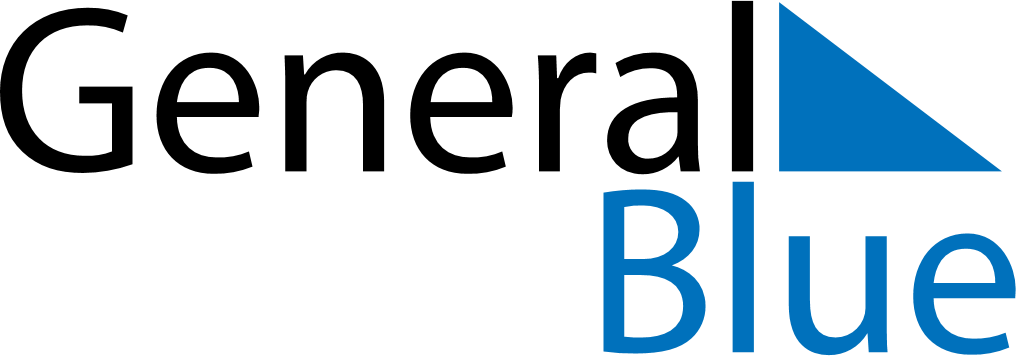 February 2019February 2019February 2019February 2019February 2019February 2019AngolaAngolaAngolaAngolaAngolaAngolaSundayMondayTuesdayWednesdayThursdayFridaySaturday123456789Liberation Day10111213141516171819202122232425262728NOTES